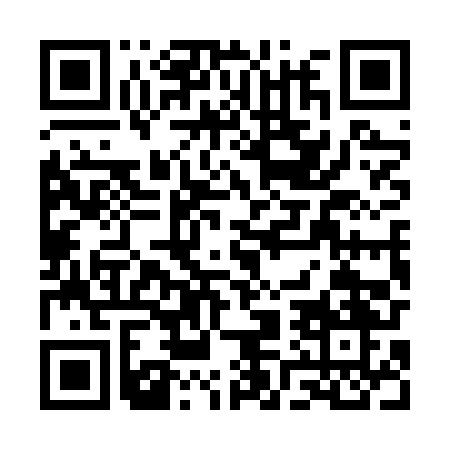 Ramadan times for Skazdub Stary, PolandMon 11 Mar 2024 - Wed 10 Apr 2024High Latitude Method: Angle Based RulePrayer Calculation Method: Muslim World LeagueAsar Calculation Method: HanafiPrayer times provided by https://www.salahtimes.comDateDayFajrSuhurSunriseDhuhrAsrIftarMaghribIsha11Mon3:543:545:5311:393:285:265:267:1812Tue3:523:525:5111:393:295:285:287:2013Wed3:493:495:4811:393:315:305:307:2214Thu3:463:465:4611:383:325:325:327:2515Fri3:433:435:4311:383:345:345:347:2716Sat3:413:415:4111:383:355:365:367:2917Sun3:383:385:3811:383:375:385:387:3118Mon3:353:355:3611:373:395:405:407:3319Tue3:323:325:3311:373:405:425:427:3520Wed3:293:295:3111:373:425:435:437:3821Thu3:273:275:2811:363:435:455:457:4022Fri3:243:245:2611:363:455:475:477:4223Sat3:213:215:2311:363:465:495:497:4424Sun3:183:185:2111:353:485:515:517:4725Mon3:153:155:1811:353:495:535:537:4926Tue3:123:125:1611:353:505:555:557:5127Wed3:093:095:1411:353:525:575:577:5428Thu3:063:065:1111:343:535:595:597:5629Fri3:033:035:0911:343:556:006:007:5930Sat2:592:595:0611:343:566:026:028:0131Sun3:563:566:0412:334:577:047:049:041Mon3:533:536:0112:334:597:067:069:062Tue3:503:505:5912:335:007:087:089:093Wed3:473:475:5612:325:027:107:109:114Thu3:433:435:5412:325:037:127:129:145Fri3:403:405:5112:325:047:147:149:166Sat3:373:375:4912:325:067:157:159:197Sun3:343:345:4612:315:077:177:179:228Mon3:303:305:4412:315:087:197:199:249Tue3:273:275:4212:315:107:217:219:2710Wed3:233:235:3912:315:117:237:239:30